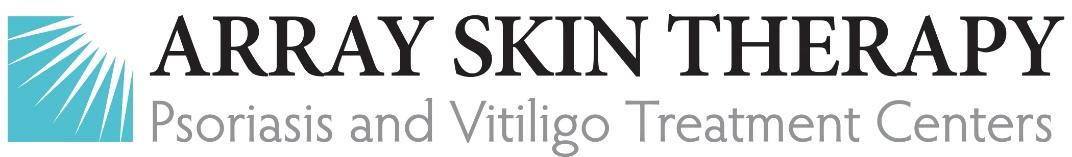 855-792-7729Email: info@arrayskin.com                              ❑ MISSION VIEJO                            ❑ COSTA MESA/NEWPORT                    ❑ PLACENTIA/YORBA LINDA                              26932 Oso Parkway, Suite  270             20162 SW Birch St., Suite 260            1041 East Yorba Linda Blvd., Suite 302                              Mission Viejo, CA 92691                       Newport Beach, CA 92660                             Placentia, CA 92870                                 Fax: 949-600-5324                                  Fax: 949-757-0161                                     Fax: 657.275.9228                                                                        ❑ SOUTH BAY                                        ❑ WEST LOS ANGELES                                                                                                 2850 Artesia Blvd., Suite. 208                 2990 South Sepulveda, Suite 208                                                                  Redondo Beach, CA 90278                          Los Angeles, CA 90064                                                                                                                            Fax: 424-452-6034                                    Fax: 310-479-0070             PHOTOTHERAPY REFERRAL FORMDate _______________________ Referring Provider ______________________________________________________________________________Practice Name ___________________________________________________________________________________Provider Tel _____________________________________________________________________________________Provider Fax _____________________________________________________________________________________Patient’s Name __________________________________________________________________________________ Patient DOB and Tel _____________________________________________________________________________ DIAGNOSIS     ❑ PSORIASIS                         ❑ VITILIGO                                         ❑ ECZEMA                                    ❑ ALOPECIA AREATA        ❑ CTCL/MYCOSIS FUNGOIDES    ❑ MORPHEA                                             ❑ PRURITUS                         ❑ GRANULOMA ANNULARE        ❑ OTHER ___________________________      Additional Information ________________________________________________________________Practitioner’s Signature (MD, DO, NP, or PA) ________________________________________________ 